GUIAS DE APRENDIZAJE DE LA SEMANA DEL  3 AL 7 DE AGOSTO DEL 2020.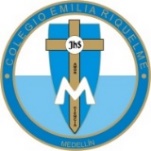 AIGNATURA DE SOCIALES GRADO QUINTO.Queridos acudientes y estudiantes espero se encuentren muy bien, a continuación, envió las guías de cada día para realizarla, recuerden enviar las evidencias al correo de paulitamanso@campus.com.co y mi número celular es 3507712222 por si tiene alguna inquietud o inconveniente.Quiero también recordar que cuando en la clase virtual vemos diapositivas o videos para tomar apuntes y observarlo, siempre se envía al correo electrónico y al grupo del WhatsApp de la directora para que estén pendientes en especial para las chicas que no se pueden conectar. LUNES: FRONTERAS DE NUESTRO PAIS (escritura en el cuaderno del concepto).Colombia comparte fronteras con 11 países, esto se debe a los limites terrestres y marítimos de nuestro país.MARTES: AL NORTE: Mares territoriales de Jamaica, Haití y República Dominicana, ubicados en el mar caribe.AL SUR: Ecuador y Perú.AL OCCIDENTE: Limita con el océano pacifico, Panamá y los mares territoriales de Nicaragua, Costa Rica y Honduras.AL ORIENTE: Limita con Brasil y Venezuela.MIÉRCOLES:  Clase virtual por Zoom a las ocho de la mañana. (Explicación del tema de la semana).